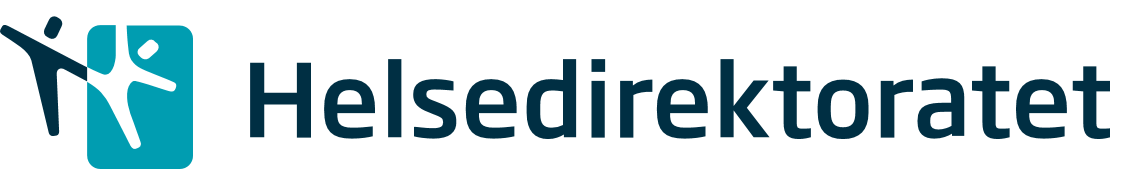 TilbakemeldingsskjemaHøring: Oppfølging etter rusmiddeloverdose (Rusbehandling, pakkeforløp) Saksnummer (360): 19/9096Helsedirektoratet ønsker innspill på kapittel 1 «Oppfølging etter rusmiddeloverdose» i sin helhet. Det er ikke nødvendig å gi innspill på de øvrige kapitler i Pakkeforløp rusbehandling (TSB). I tillegg ber vi spesielt om tilbakemeldinger/innspill på punktene som er listet opp nedenfor og de enkelte delkapitlene. Det er ønskelig med både begrunnelse og forslag til endringer der høringsinstansene har innspill. Tilbakemelding: Vær vennlig å gi tilbakemelding på vedlagte skjema Frist: 1. november 2020Vennligst send skjemaet på e-post postmottak@helsedir.no med vår referanse «19/9096 – Innspill ekstern høring – Oppfølging etter rusmiddeoverdose».Høringsinstans:Navn:EpostInstansInnhold i pakkeforløpskapitlet:Høringsinstans sine kommentarer:Generelle kommentarerPlassering i Pakkeforløp rusbehandling (TSB)Alternativ 1: Nytt kapittel 1Alternativ 2: Nytt kapittel 4Anbefaling om fritak til krav om egenandel, se eget punkt under Aktiviteter og tiltak fra tjenesteytere, Systemnivå:Det bør vurderes fritak til krav om egenandel i oppfølgingen etter overdose. Erfaringsmessig har mange pasienter med rusmiddelproblemer også økonomiske vansker, og takker nei til videre behandling hvis det innebærer egenandel. Da en overdose både er akutt alvorlig og ofte et symptom på forverring av en kronisk tilstand, er det viktig at ikke økonomiske hindringer står i veien for videre behandling og hjelp.Koordinatorrollen, se eget punkt under Aktiviteter og tiltak fra tjenesteytere, Systemnivå:Ledelsen i helseforetaket har ansvar for å koordinere dette pakkeforløpskapitlet i sin organisasjon. Samarbeid mellom klinikker internt i foretaket vil måtte styrkes. Dette er et lederansvar på høyeste nivå. Forløpskoordinatorrollen i dette kapitlet er derfor på systemnivå, og ikke på individnivå. Funksjonen må legges på høyeste nivå for å sikre kontinuitet i forløpet.Koding etter rusmiddeloverdose:Det innføres ingen nye koder og kodeansvarlige gjennom dette kapittelet. Pakkeforløpskoordinator på systemnivå har likevel et ansvar for at denne delen av pakkeforløpet blir evaluert , og at utviklingen blant annet monitoreres i forhold til tilgjengelig overdosestatistikk.Bakgrunn og definisjonInnledningOrganisering av helsehjelpenDefinisjon av overdoseMålgruppeStart pakkeforløp rusmiddeloverdoseTaushetsplikt og samtykkeTaushetsplikt og rett til å gi helseopplysninger videreInformasjonsdeling i øyeblikkelig hjelp-situasjonInformasjonsdeling utover øyeblikkelig hjelpOpplysningspliktTvang etter helse- og omsorgstjenesteloven kap. 10Aktiviteter og tiltak for tjenesteytereSystemnivåPrehospitale akuttjenesterPrimærhelsetjeneste og spesialisthelsetjenesteTverrfaglig spesialisert rusbehandlingKommunale tiltakBruker- og pårørendemedvirkning ved rusmiddeloverdoseSamtale for å forebygge overdoseKriseplanKjernejournalPårørendeOppfølging utover den øyeblikkelige hjelpen ved rusmiddeloverdoseKoding etter rusmiddeloverdose